Значення рослин і тварин в житті людиниУсі живі істоти пов’язані між собою і залежать одне від одногоНавіщо потрібні людині рослини і тварини та в чому їх користь?Людина по-різному використовує рослини і тварин для своїх потреб.Людина використовує рослини і тварини в їжу.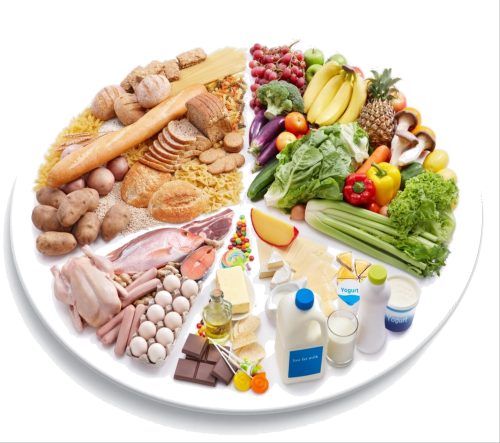 Рослини використовуються для прикраси житла і поселень.Лікарські рослини використовуються для виробництва кремів, ліків, напоїв...Люди використовують деяких тварин для роботи і перевезення вантажів.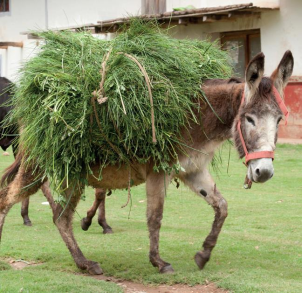 Верхову їзду застосовують як метод лікування при деяких захворюваннях.    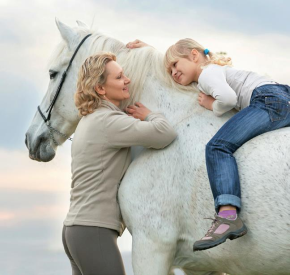 Собаки можуть бути поводирями для сліпих, а також можуть бути охоронцями людей, тварин і домівок.Для виготовлення різноманітних виробів використовують дерево, шкіру, шерсть, хутро та пір’я.